ATZINUMS Nr. 22/10-3.9/234par atbilstību ugunsdrošības prasībāmAtzinums iesniegšanai derīgs sešus mēnešus.Atzinumu var apstrīdēt viena mēneša laikā no tā spēkā stāšanās dienas augstākstāvošai amatpersonai:Atzinumu saņēmu:20____. gada ___. ___________DOKUMENTS PARAKSTĪTS AR DROŠU ELEKTRONISKO PARAKSTU UN SATURLAIKA ZĪMOGU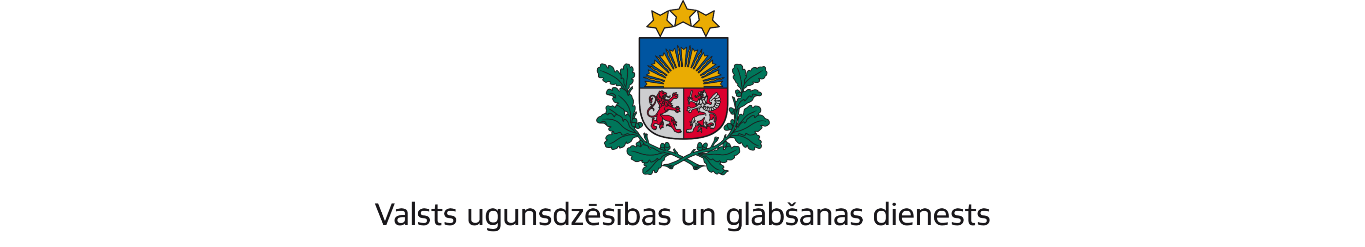 VIDZEMES REĢIONA BRIGĀDETērbatas iela 9, Valmiera, LV-4201; tālr.: 64233468; e-pasts: vidzeme@vugd.gov.lv; www.vugd.gov.lvMazsalacaBiedrība "Sadarbības platforma"(izdošanas vieta)(juridiskās personas nosaukums vai fiziskās personas vārds, uzvārds)18.07.2022.Reģistrācijas nr: 40008225964(datums)(juridiskās personas reģistrācijas numurs vai fiziskās personās kods)Loka maģistrāle 7-6, Jelgava(juridiskās vai fiziskās personas adrese)1.Apsekots: Mazsalacas kultūras centra lielā zāle(apsekoto būvju, ēku vai telpu nosaukums)2.Adrese: Rūjienas iela 1, Mazsalaca, Valmieras novads,LV-42153.Īpašnieks (valdītājs): Valmieras novada pašvaldība, reģistrācijas numurs 90000043403,(juridiskās personas nosaukums vai fiziskās personas vārds, uzvārds)Lāčplēša iela 2, Valmiera, Valmieras nov., LV-4201(juridiskās personas reģistrācijas numurs vai fiziskās personas kods; adrese)4.Iesniegtie dokumenti: nometņu vadītājas Jurkas Daces iesniegums, nometņu vadītājas  apliecības Nr. VM 0000415.Apsekoto būvju, ēku vai telpu raksturojums: 2 stāvu ēka, kultūras centrs telpas ir Aprīkotas ar automātisko ugunsgrēku atklāšanas un trauksmes signalizācijassistēmu. Ugunsdzēšamie aparāti ir nodrošināti. Evakuācijas ceļi brīvi un izejas viegli atveramas no iekšpuses.6.Pārbaudes laikā konstatētie ugunsdrošības prasību pārkāpumi: Pārkāpumi netika konstatēti7.Slēdziens: Mazsalacas kultūras centra lielā zāle atbilst ugunsdrošības prasībām. Mazsalacas kultūras centra lielo zāli var izmantot slēgtai dienas nometnei telpās un  ārpus telpām "Mēs mazsalacēni 2022" no 20.07.2022 līdz 23.07.2022, vecums no 9 līdz 16 gadiem Dalībnieku maksimālais skaits 30. Bērni ar īpašam vajadzībām nav.8.Atzinums izdots saskaņā ar: Latvijas Republikas Ministru kabineta2009.gada 1.septembra noteikumu Nr.981 „Bērnu nometņu organizēšanas undarbības kārtība” 8.5.apakšpunkta prasībām.(normatīvais akts un punkts saskaņā ar kuru izdots atzinums)9.Atzinumu paredzēts iesniegt: Valmieras novada pašvaldībai(iestādes vai institūcijas nosaukums, kur paredzēts iesniegt atzinumu)Valsts ugunsdzēsības un glābšanas dienesta Vidzemes reģiona brigādes komandierim, Tērbatas ielā 9, Valmierā, LV-4201.(amatpersonas amats un adrese)Emīls Galiņš(amatpersonas amats)(paraksts)(v. uzvārds)Atzinums elektroniski parakstīts nosūtīts uz e-pastu dacejurka@inbox.lv(juridiskās personas pārstāvja amats, vārds, uzvārds vai fiziskās personas vārds, uzvārds; vai atzīme par nosūtīšanu)(paraksts)